资产处置全部附表及流程图1、湄洲湾职业技术学院国有资产处置汇总表2、湄洲湾职业技术学院国有资产处置审批表3、湄洲湾职业技术学院国有资产处置清单4、资产报废处置分级管理5、资产报废处置流程6、资产调拨、置换处置流程7、资产报损处置流程附件1附件2附件3附件4 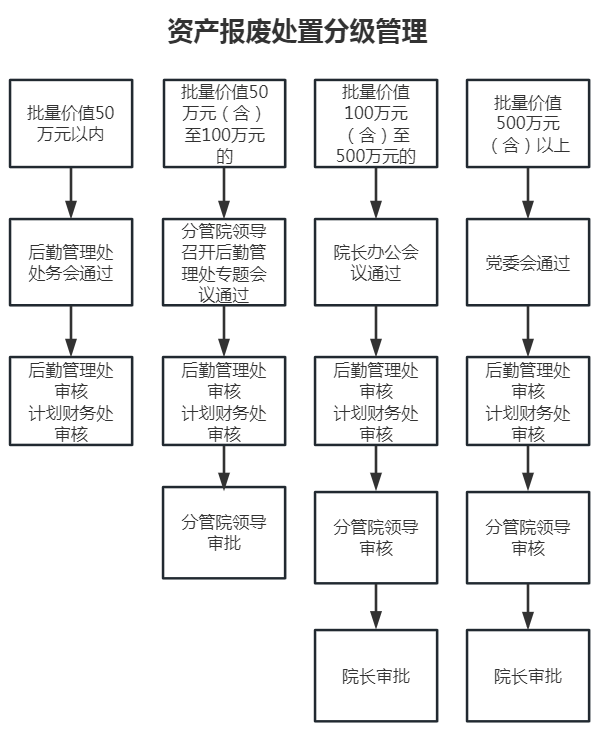 附件5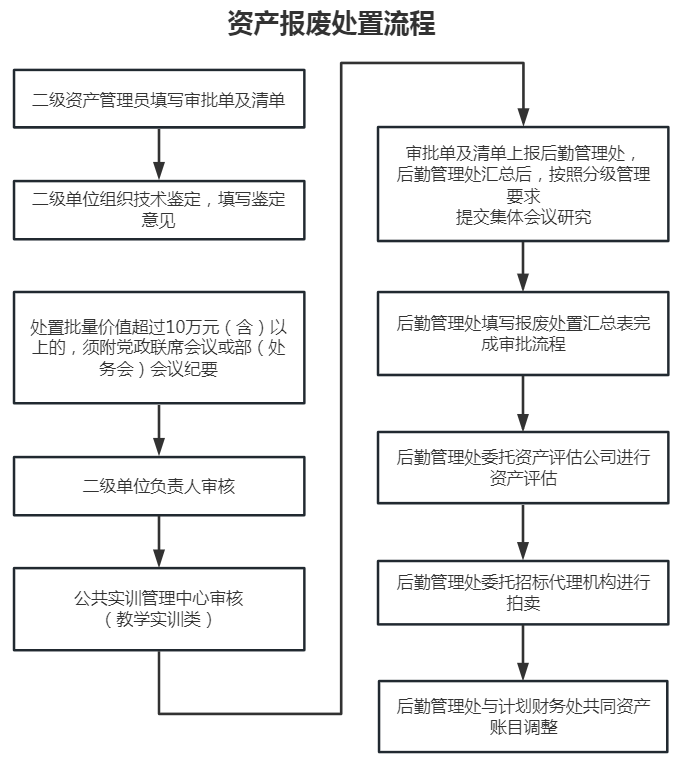 附件6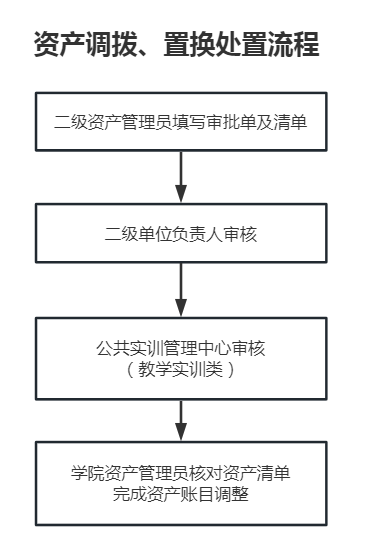 附件7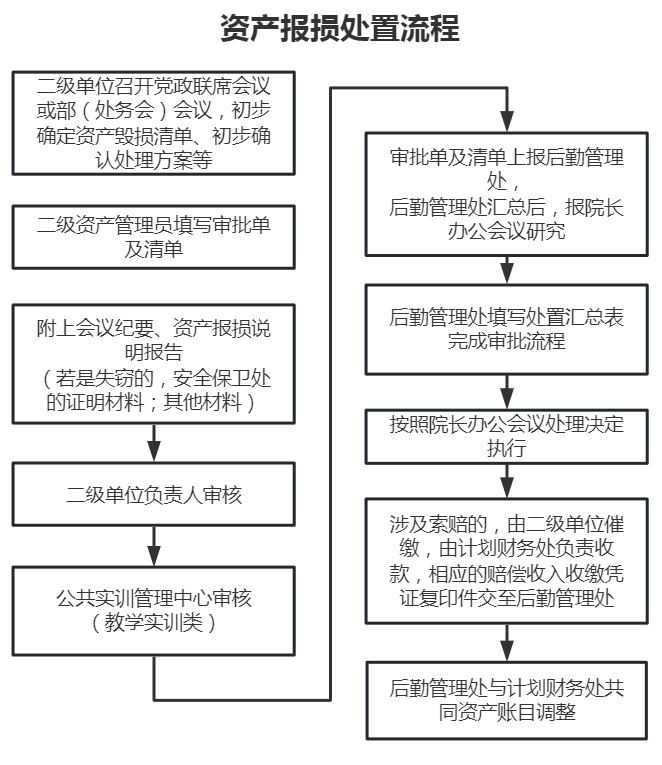 湄洲湾职业技术学院国有资产处置汇总表湄洲湾职业技术学院国有资产处置汇总表湄洲湾职业技术学院国有资产处置汇总表湄洲湾职业技术学院国有资产处置汇总表湄洲湾职业技术学院国有资产处置汇总表湄洲湾职业技术学院国有资产处置汇总表                                                                 年     月    日                                                                 年     月    日                                                                 年     月    日                                                                 年     月    日                                                                 年     月    日                                                                 年     月    日序号部门处置总金额(元)处置总金额(元)处置总金额(元)备注123456789101112131415161718合计学院资产管理员：                  （签字）学院资产管理员：                  （签字）后勤管理处负责人：                （签字）后勤管理处负责人：                （签字）计划财务处负责人：                   （签字）计划财务处负责人：                   （签字）分管（挂钩）领导：                                （签字）分管（挂钩）领导：                                （签字）分管（挂钩）领导：                                （签字）主管领导：                                （签字）主管领导：                                （签字）主管领导：                                （签字）备注：1.本表适用资产报废、报损等处置方式；2.由后勤管理处汇总填写。备注：1.本表适用资产报废、报损等处置方式；2.由后勤管理处汇总填写。备注：1.本表适用资产报废、报损等处置方式；2.由后勤管理处汇总填写。备注：1.本表适用资产报废、报损等处置方式；2.由后勤管理处汇总填写。备注：1.本表适用资产报废、报损等处置方式；2.由后勤管理处汇总填写。备注：1.本表适用资产报废、报损等处置方式；2.由后勤管理处汇总填写。湄洲湾职业技术学院国有资产处置审批表湄洲湾职业技术学院国有资产处置审批表湄洲湾职业技术学院国有资产处置审批表湄洲湾职业技术学院国有资产处置审批表湄洲湾职业技术学院国有资产处置审批表湄洲湾职业技术学院国有资产处置审批表湄洲湾职业技术学院国有资产处置审批表湄洲湾职业技术学院国有资产处置审批表湄洲湾职业技术学院国有资产处置审批表湄洲湾职业技术学院国有资产处置审批表湄洲湾职业技术学院国有资产处置审批表部门名称（盖章）：                                                 年     月    日部门名称（盖章）：                                                 年     月    日部门名称（盖章）：                                                 年     月    日部门名称（盖章）：                                                 年     月    日部门名称（盖章）：                                                 年     月    日部门名称（盖章）：                                                 年     月    日部门名称（盖章）：                                                 年     月    日部门名称（盖章）：                                                 年     月    日部门名称（盖章）：                                                 年     月    日部门名称（盖章）：                                                 年     月    日部门名称（盖章）：                                                 年     月    日序号资产类别资产类别处置方式数量单价(元)单价(元)单价(元)金额(元)金额(元)要求1清单附后2清单附后3清单附后4清单附后5清单附后合计处置理由处置理由鉴定意见鉴定意见涉密情况:      涉密情况:      涉密情况:      涉密情况:      鉴定小组成员职务（职称）职务（职称）职务（职称）姓名鉴定意见鉴定意见涉密情况:      涉密情况:      涉密情况:      涉密情况:      鉴定小组成员鉴定意见鉴定意见涉密情况:      涉密情况:      涉密情况:      涉密情况:      鉴定小组成员鉴定意见鉴定意见涉密情况:      涉密情况:      涉密情况:      涉密情况:      鉴定小组成员二级单位资产管理员：                  （签字）二级单位资产管理员：                  （签字）二级单位资产管理员：                  （签字）二级单位资产管理员：                  （签字）二级单位部门负责人：                   （签字）二级单位部门负责人：                   （签字）二级单位部门负责人：                   （签字）二级单位部门负责人：                   （签字）二级单位部门负责人：                   （签字）公共实训管理中心负责人：  （教学实训类）                   （签字）公共实训管理中心负责人：  （教学实训类）                   （签字）备注：1.本表适用资产报废、报损、调拨、置换等处置方式；2.必须附清单，审批表及清单一式四份； 3.报废处置：二级单位组织本单位至少三人，对资产状况进行初步鉴定；4.报损处置：党政联席会议或部（处务会）会议纪要、资产报损说明报告、安全保卫处证明材料（若有）、赔偿收缴证明、院长办公会议纪要等；4.教学实训类须增加公共实训管理中心审批；5.二级单位提请处置批量价值超过10万元（含）以上的，须附党政联席会议或部（处务会）会议纪要。备注：1.本表适用资产报废、报损、调拨、置换等处置方式；2.必须附清单，审批表及清单一式四份； 3.报废处置：二级单位组织本单位至少三人，对资产状况进行初步鉴定；4.报损处置：党政联席会议或部（处务会）会议纪要、资产报损说明报告、安全保卫处证明材料（若有）、赔偿收缴证明、院长办公会议纪要等；4.教学实训类须增加公共实训管理中心审批；5.二级单位提请处置批量价值超过10万元（含）以上的，须附党政联席会议或部（处务会）会议纪要。备注：1.本表适用资产报废、报损、调拨、置换等处置方式；2.必须附清单，审批表及清单一式四份； 3.报废处置：二级单位组织本单位至少三人，对资产状况进行初步鉴定；4.报损处置：党政联席会议或部（处务会）会议纪要、资产报损说明报告、安全保卫处证明材料（若有）、赔偿收缴证明、院长办公会议纪要等；4.教学实训类须增加公共实训管理中心审批；5.二级单位提请处置批量价值超过10万元（含）以上的，须附党政联席会议或部（处务会）会议纪要。备注：1.本表适用资产报废、报损、调拨、置换等处置方式；2.必须附清单，审批表及清单一式四份； 3.报废处置：二级单位组织本单位至少三人，对资产状况进行初步鉴定；4.报损处置：党政联席会议或部（处务会）会议纪要、资产报损说明报告、安全保卫处证明材料（若有）、赔偿收缴证明、院长办公会议纪要等；4.教学实训类须增加公共实训管理中心审批；5.二级单位提请处置批量价值超过10万元（含）以上的，须附党政联席会议或部（处务会）会议纪要。备注：1.本表适用资产报废、报损、调拨、置换等处置方式；2.必须附清单，审批表及清单一式四份； 3.报废处置：二级单位组织本单位至少三人，对资产状况进行初步鉴定；4.报损处置：党政联席会议或部（处务会）会议纪要、资产报损说明报告、安全保卫处证明材料（若有）、赔偿收缴证明、院长办公会议纪要等；4.教学实训类须增加公共实训管理中心审批；5.二级单位提请处置批量价值超过10万元（含）以上的，须附党政联席会议或部（处务会）会议纪要。备注：1.本表适用资产报废、报损、调拨、置换等处置方式；2.必须附清单，审批表及清单一式四份； 3.报废处置：二级单位组织本单位至少三人，对资产状况进行初步鉴定；4.报损处置：党政联席会议或部（处务会）会议纪要、资产报损说明报告、安全保卫处证明材料（若有）、赔偿收缴证明、院长办公会议纪要等；4.教学实训类须增加公共实训管理中心审批；5.二级单位提请处置批量价值超过10万元（含）以上的，须附党政联席会议或部（处务会）会议纪要。备注：1.本表适用资产报废、报损、调拨、置换等处置方式；2.必须附清单，审批表及清单一式四份； 3.报废处置：二级单位组织本单位至少三人，对资产状况进行初步鉴定；4.报损处置：党政联席会议或部（处务会）会议纪要、资产报损说明报告、安全保卫处证明材料（若有）、赔偿收缴证明、院长办公会议纪要等；4.教学实训类须增加公共实训管理中心审批；5.二级单位提请处置批量价值超过10万元（含）以上的，须附党政联席会议或部（处务会）会议纪要。备注：1.本表适用资产报废、报损、调拨、置换等处置方式；2.必须附清单，审批表及清单一式四份； 3.报废处置：二级单位组织本单位至少三人，对资产状况进行初步鉴定；4.报损处置：党政联席会议或部（处务会）会议纪要、资产报损说明报告、安全保卫处证明材料（若有）、赔偿收缴证明、院长办公会议纪要等；4.教学实训类须增加公共实训管理中心审批；5.二级单位提请处置批量价值超过10万元（含）以上的，须附党政联席会议或部（处务会）会议纪要。备注：1.本表适用资产报废、报损、调拨、置换等处置方式；2.必须附清单，审批表及清单一式四份； 3.报废处置：二级单位组织本单位至少三人，对资产状况进行初步鉴定；4.报损处置：党政联席会议或部（处务会）会议纪要、资产报损说明报告、安全保卫处证明材料（若有）、赔偿收缴证明、院长办公会议纪要等；4.教学实训类须增加公共实训管理中心审批；5.二级单位提请处置批量价值超过10万元（含）以上的，须附党政联席会议或部（处务会）会议纪要。备注：1.本表适用资产报废、报损、调拨、置换等处置方式；2.必须附清单，审批表及清单一式四份； 3.报废处置：二级单位组织本单位至少三人，对资产状况进行初步鉴定；4.报损处置：党政联席会议或部（处务会）会议纪要、资产报损说明报告、安全保卫处证明材料（若有）、赔偿收缴证明、院长办公会议纪要等；4.教学实训类须增加公共实训管理中心审批；5.二级单位提请处置批量价值超过10万元（含）以上的，须附党政联席会议或部（处务会）会议纪要。备注：1.本表适用资产报废、报损、调拨、置换等处置方式；2.必须附清单，审批表及清单一式四份； 3.报废处置：二级单位组织本单位至少三人，对资产状况进行初步鉴定；4.报损处置：党政联席会议或部（处务会）会议纪要、资产报损说明报告、安全保卫处证明材料（若有）、赔偿收缴证明、院长办公会议纪要等；4.教学实训类须增加公共实训管理中心审批；5.二级单位提请处置批量价值超过10万元（含）以上的，须附党政联席会议或部（处务会）会议纪要。湄洲湾职业技术学院国有资产处置清单湄洲湾职业技术学院国有资产处置清单湄洲湾职业技术学院国有资产处置清单湄洲湾职业技术学院国有资产处置清单湄洲湾职业技术学院国有资产处置清单湄洲湾职业技术学院国有资产处置清单湄洲湾职业技术学院国有资产处置清单湄洲湾职业技术学院国有资产处置清单湄洲湾职业技术学院国有资产处置清单湄洲湾职业技术学院国有资产处置清单湄洲湾职业技术学院国有资产处置清单湄洲湾职业技术学院国有资产处置清单湄洲湾职业技术学院国有资产处置清单湄洲湾职业技术学院国有资产处置清单湄洲湾职业技术学院国有资产处置清单湄洲湾职业技术学院国有资产处置清单湄洲湾职业技术学院国有资产处置清单湄洲湾职业技术学院国有资产处置清单湄洲湾职业技术学院国有资产处置清单湄洲湾职业技术学院国有资产处置清单湄洲湾职业技术学院国有资产处置清单单位（盖章）单位（盖章）部门二级资产管理员：（移出/报废）部门二级资产管理员：（移出/报废）部门二级资产管理员：（移出/报废）部门二级资产管理员：（仅移入，报废不填）部门二级资产管理员：（仅移入，报废不填）部门二级资产管理员：（仅移入，报废不填）学院资产管理员：学院资产管理员：学院资产管理员：学院资产管理员：单位（盖章）单位（盖章）部门负责人：（移出/报废）部门负责人：（移出/报废）部门负责人：（移出/报废）部门负责人：（仅移入，报废不填）部门负责人：（仅移入，报废不填）部门负责人：（仅移入，报废不填）单位：元单位：元序号凭证号凭证号表单号资产编号资产编号名称名称型号规格规格单位帐面结存帐面结存帐面结存存放地点保管人保管人登记日期登记日期备注（使用年限）序号凭证号凭证号表单号资产编号资产编号名称名称型号规格规格单位数量数量金额 存放地点保管人保管人登记日期登记日期备注（使用年限）待报废待报废待报废待报废待报废待报废待报废待报废待报废待报废待报废待报废待报废待报废待报废待报废待报废待报废待报废待报废待报废待移交、待置换待移交、待置换待移交、待置换待移交、待置换待移交、待置换待移交、待置换待移交、待置换待移交、待置换待移交、待置换待移交、待置换待移交、待置换待移交、待置换待移交、待置换待移交、待置换待移交、待置换待移交、待置换待移交、待置换待移交、待置换待移交、待置换待移交、待置换待移交、待置换备注：1.本表作为审批单附表，适用资产报废、报损、调拨、置换等处置方式；备注：1.本表作为审批单附表，适用资产报废、报损、调拨、置换等处置方式；备注：1.本表作为审批单附表，适用资产报废、报损、调拨、置换等处置方式；备注：1.本表作为审批单附表，适用资产报废、报损、调拨、置换等处置方式；备注：1.本表作为审批单附表，适用资产报废、报损、调拨、置换等处置方式；备注：1.本表作为审批单附表，适用资产报废、报损、调拨、置换等处置方式；备注：1.本表作为审批单附表，适用资产报废、报损、调拨、置换等处置方式；备注：1.本表作为审批单附表，适用资产报废、报损、调拨、置换等处置方式；备注：1.本表作为审批单附表，适用资产报废、报损、调拨、置换等处置方式；备注：1.本表作为审批单附表，适用资产报废、报损、调拨、置换等处置方式；备注：1.本表作为审批单附表，适用资产报废、报损、调拨、置换等处置方式；备注：1.本表作为审批单附表，适用资产报废、报损、调拨、置换等处置方式；备注：1.本表作为审批单附表，适用资产报废、报损、调拨、置换等处置方式；备注：1.本表作为审批单附表，适用资产报废、报损、调拨、置换等处置方式；备注：1.本表作为审批单附表，适用资产报废、报损、调拨、置换等处置方式；备注：1.本表作为审批单附表，适用资产报废、报损、调拨、置换等处置方式；备注：1.本表作为审批单附表，适用资产报废、报损、调拨、置换等处置方式；备注：1.本表作为审批单附表，适用资产报废、报损、调拨、置换等处置方式；备注：1.本表作为审批单附表，适用资产报废、报损、调拨、置换等处置方式；备注：1.本表作为审批单附表，适用资产报废、报损、调拨、置换等处置方式；备注：1.本表作为审批单附表，适用资产报废、报损、调拨、置换等处置方式；